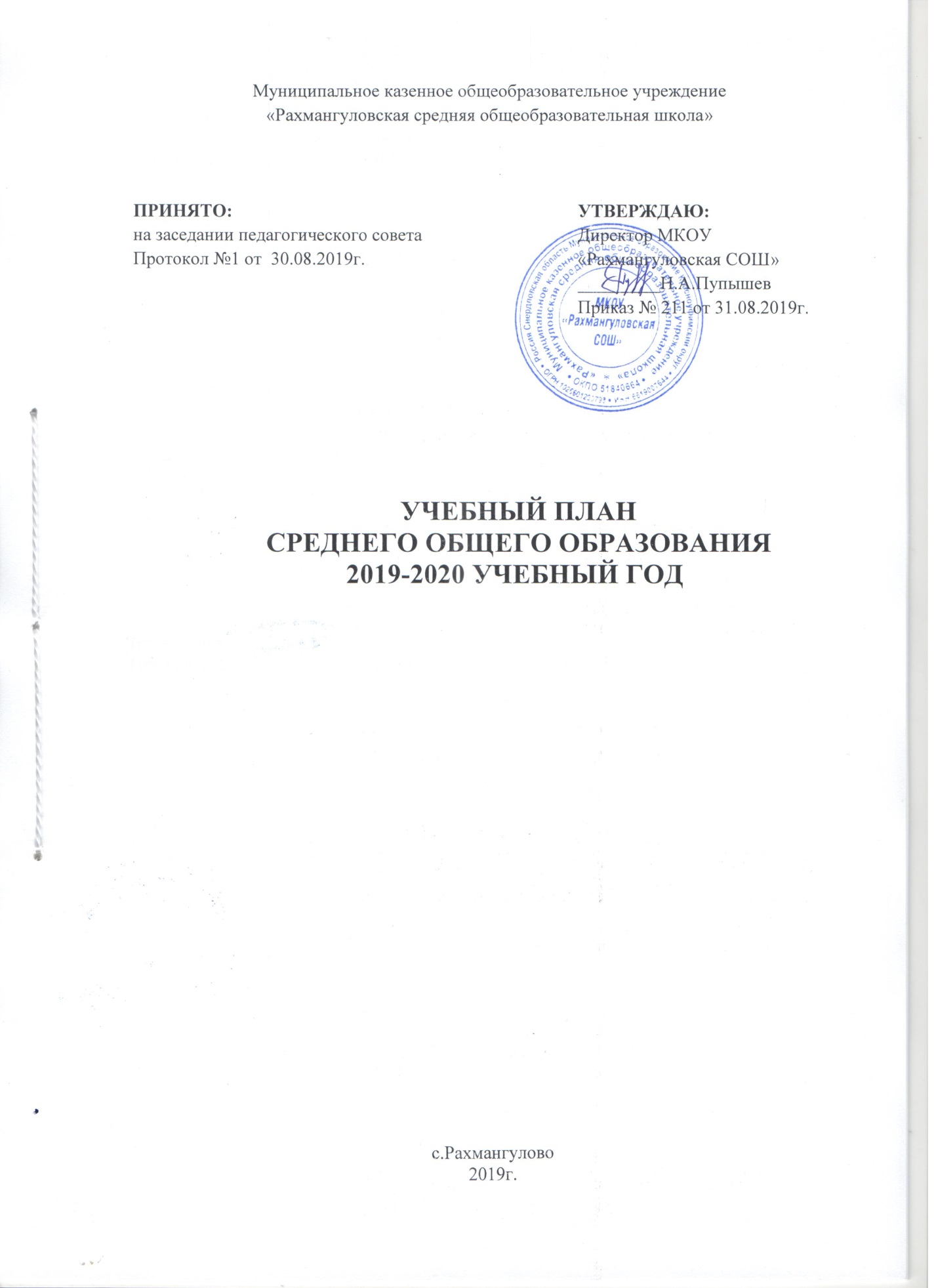 Режим работы МКОУ « Рахмангуловская СОШ»Количество классов-комплектов: всего 7.Основное общее образование (ООО):5 класс – 16 класс – 17 класс – 18 класс – 19 класс – 1Среднее общее образование (СОО):10 класс – 111 класс – 1Профильность классов – непрофильное (универсальное) обучение.В режиме шестидневной недели обучаются (5 – 11 классы) – 7 классов.Сменность – все занятия на всех ступенях обучения проходят в первую смену.Начало учебных занятий: 08.15 – утренняя зарядка, 08.30– начало учебных занятийПродолжительность уроков: 5 - 11 классы - 40 минутРасписание звонков: 08.15 – утренняя зарядка1 урок – 08.30 – 09.102 урок – 09.20 – 10.003 урок – 10.10 – 10.504 урок – 11.10 – 11.505 урок – 12.10 – 12.506 урок – 13.00 – 13.407 урок – 13.50 – 14.30Начало занятий детских объединений: 15.00.Продолжительность учебных недель в учебном году – 35 .Пояснительная запискак учебному плану МКОУ «Рахмангуловская СОШ»Учебный план школы составлен на основе документов, определяющих содержание общего образования:Федеральный закон    от  29.12.2012 г.  № 273-ФЗ  «Об образовании  в Российской Федерации» (в действующей редакции);СанПиН 2.4.2.2883-11 ""Санитарно-эпидемиологические требования к условиям и организации обучения в общеобразовательных учреждениях" (постановление Главного государственного санитарного врача Российской Федерации от 29 июня 2011 г. N 85) зарегистрировано в Минюсте РФ 15 декабря 2011 г., регистрационный N 22637 (в действующей редакции);Приказ Министерства  образования  РФ от 9 марта . №1312 «Об утверждении федерального базисного учебного плана и примерных учебных планов для общеобразовательных учреждений  Российской Федерации, реализующих программы общего образования», с дополнениями и изменениями, в редакции приказов Минобрнауки РФ от 20.08.2008 №241,  от 30 августа . № 889; Федеральный перечень учебников, рекомендованных Министерством образования и науки Российской Федерации к использованию в образовательном процессе в общеобразовательных учреждениях, на 2014/2015 учебный год, утвержденный приказом Министерства образования и науки Российской федерации от 31.03.2014г. № 253;Приказ  Министерства образования и науки РФ  № 576 от 8 июня 2015 года «О внесении изменений в федеральный перечень учебников, рекомендуемых к использованию при реализации имеющих государственную аккредитацию образовательных программ начального общего, основного общего, среднего общего образования», утвержденный приказом Министерства образования и науки Российской Федерации от 31 марта 2014 г. № 253.Приказ Министерства образования и науки  РФ от 01.02.2012г. №74 «О внесении изменений в федеральный базисный учебный план и примерные учебные планы для образовательных учреждений Российской Федерации, реализующих программы общего образования», утвержденные приказом Министерства образования Российской федерации от 09.03.2004г. №1312)Приказ Министерства образования и науки  РФ от 07.06.2017г №506 «О внесении изменений в федеральный компонент государственных образовательных стандартов начального общего и среднего (полного) общего образования, утвержденный приказом Министерства образования РФ от 05.03.2004 г. №1089»;Приказ Министерства образования и науки  РФ от 29.06.2017г №613 «О внесении изменений в федеральный государственный образовательный стандарт среднего общего образования, утвержденный Министерством образования и науки РФ от 17.05.2012 №413»;Письмо Министерства образования и науки РФ №ТС194/08 от 20.06.2017 «Об организации изучения учебного предмета «Астрономия»;Постановление Правительства Свердловской области от 03.08.1999 года № 897 – пп «Об утверждении Государственного образовательного стандарта  (национально-региональный компонент) образования в период детства, основного общего и среднего (полного) общего образования Свердловской области; Постановление Правительства Свердловской области от 17.01.2006г. № 15-ПП «О региональном (национально-региональном) компоненте государственного образовательного стандарта дошкольного, начального, общего, основного общего и среднего (полного) общего образования Свердловской области» (с дополнениями и изменениями);Приказ МОПО Свердловской области от 21.09.2009 №424-и «О реализации содержательной линии регионального (национально-регионального) компонента государственного образовательного стандарта начального общего и основного общего образования «Социально-экономическая и правовая культура»; Приказ Министерства общего и профессионального Свердловской области от 26.05.2006 №119-и «О реализации содержательной линии регионального компонента государственного образовательного стандарта «Культура здоровья и охрана жизнедеятельности»;План мероприятий по поэтапному внедрению Всероссийского физкультурно-спортивного комплекса «Готов к труду и обороне» (ГТО) в Свердловской области, утвержденный 28.08.2014 года Губернатором Свердловской области.С учетом: Устава Муниципального казенного общеобразовательного учреждения «Рахмангуловская средняя общеобразовательная школа»,  утвержден приказом начальника муниципального отдела управления образованием муниципального образования Красноуфимский округ от 22.08.2014г. .№ 406, зарегистрирован в Межрайонной ИФНС России №  2 Свердловской области (внесено в ЕГРЮЛ запись  ГРН 2146619015299). Календарного учебного графика МКОУ «Рахмангуловская СОШ» утвержден приказом директора  №211  от 30.08.2019г.С учетом:Основной образовательной программы основного и среднего общего  образования МКОУ «Рахмангуловская СОШ»;Рабочих  программ по предметам учебного плана;Результатов анкетирования учащихся и их родителей в мае 2019 года.Школа ставит перед собой следующие задачи:Обеспечение  конституционного права граждан Российской Федерации на получение бесплатного общего образования.Реализация общеобразовательных программ начального общего, основного общего, среднего (полного) общего образования на уровне государственных образовательных стандартов.Реализация образовательных программ факультативных и элективных курсов по выбору учащихся с целью развития системы предпрофильного и профильного обучения.Формирование ключевых компетенций обучающихся, определяющих современное качество образования.Создание здоровьесберегающей образовательной среды; увеличение двигательной активности и развитие физических качеств обучающихся. Создание организационных и материальных условий для формирования навыков здорового образа жизни, для развития практико-ориентированной деятельности учащихся, для творческого самоопределения, саморазвития и самореализации, формировании социально-успешной, адаптированной личности.Создание условий для широкого доступа к информации и информационным ресурсам сети Интернет.Создание организационных и материальных условий для творческого самоопределения педагогов, для их личностного и профессионального роста.К концу начального общего образования школа обеспечивает развитие обучающихся: они овладевают чтением, письмом, счетом, основными умениями и навыками учебной деятельности, элементами теоретического мышления, простейшими навыками самоконтроля учебных действий, культурой поведения и речи, основами личной гигиены и здорового образа жизни, начальными навыками планирования как основы успешного осуществления собственной повседневной деятельности.К концу основного общего образования обучающиеся осваивают общеобразовательные программы основного общего образования, факультативные и элективные курсы, обеспечиваются условия становления и формирования личности обучающегося, его склонностей, интересов и способностей к социальному самоопределению, навыков здорового образа жизни. Основное общее образование является базой для получения среднего общего образования, начального и среднего профессионального образования.К концу третьей ступени образования обучающиеся осваивают общеобразовательные программы среднего  общего образования и дополнительные образовательные программы элективных курсов по выбору учащихся. Обеспечивается развитие устойчивых познавательных интересов и творческих способностей обучающегося, навыков самостоятельной учебной деятельности на основе дифференциации обучения, навыков здорового образа жизни.При составлении учебного плана школы учитывались следующие факторы:Квалификация педагогов, их готовность к введению новых предметов Учебного плана.Уровень материально-технической базы школы.Опыт работы педагогов и коллектива в целом по организации и введению новых программ.Своеобразие микрорайона школы, контингента учащихся и их родителей, запросов учащихся и их родителей.Учебный план школы определяет максимальный объем учебной нагрузки обучающихся, состав и последовательность учебных предметов, распределяет учебное время, отводимое на  освоение содержания образования по классам и предметам, определяет линии преемственности в содержании образования между ступенями обучения. Учебный план отражает основные цели и задачи, стоящие перед школой, создает условия для получения качественного образования, соответствующего государственному образовательному стандарту, направлен на максимальное удовлетворение образовательных потребностей учащихся и их родителей. В  структуре учебного плана выделены инвариантная и вариативная части. Инвариантная часть представлена обязательными для изучения учебными предметами федерального компонента, обеспечивающими формирование личностных качеств обучающихся в соответствии с общечеловеческими идеалами и культурными традициями, создающими единство образовательного пространства на территории страны. Инвариантная часть определяет максимальный объем учебного времени, отводимого на изучение программ общего образования и обеспечение государственных образовательных стандартов по всем ступеням общего образования. Используемые учебные программы соответствуют требованиям государственного стандарта.Вариативная часть включает в себя учебные предметы регионального компонента, факультативные и элективные учебные предметы, индивидуальные и групповые занятия компонента образовательного учреждения. Она отвечает целям учета национальных, региональных и местных социокультурных особенностей и традиций, обеспечивает индивидуальный характер развития обучающихся в соответствии с их склонностями и интересами. Вариативная часть составлена с учетом возможностей педагогического коллектива школы и на основе изучения потребностей обучающихся, их родителей (лиц, их заменяющих), то есть с учетом особенностей территории и данного образовательного учреждения, и даже отдельного класса (группы обучающихся). Вариативность образования реализуется на основе:выбора учебных программ и педагогических технологий;выбора обучающимися учебных дисциплин;выбора обучающимися уровня и направленности реализуемых программ.Таким образом, обучающиеся в соответствии с образовательными запросами имеют реальный выбор траектории образования, а учебный план создает организационные предпосылки для работы по индивидуальным учебным планам.Национально-региональный компонент реализуется через:включение тем, разделов, блоков содержания образования в федеральный компонент (по содержательным линиям);введение учебных дисциплин в национально-региональный компонент (татарский язык, татарская литература, речь и культура общения,  культура безопасности жизнедеятельности), включение тем, разделов, блоков в содержание факультативных и элективных курсов в компоненте образовательного учреждения.Компонент образовательного учреждения формируется на основе выбора, с учетом типа и направленности школы. Выбор вариативных курсов определен через анкетирование, собеседование, обсуждение за «круглым столом» школьного учебного плана с педагогами школы, родителями и учащимися.Основными направлениями являются:Создание оптимальных условий и оснований для самоопределения, саморазвития каждого обучающегося.Индивидуально-личностный подход в обучении, соответствующий психологическим, физиологическим и другим особенностям обучающихся.Гуманизация.Экологизация.Информатизация.Среднее  общее образование.Среднее  общее образование – завершающая ступень общего образования, призванная обеспечить функциональную грамотность и социальную адаптацию обучающихся, содействовать их общественному и гражданскому самоопределению. Эти функции предопределяют направленность целей на формирование социально грамотной и социально мобильной личности, осознающей свои гражданские права и обязанности, ясно представляющей себе потенциальные возможности, ресурсы и способы реализации выбранного жизненного пути.Федеральный базисный учебный план для 10-11 классов ориентирован на 2-летний нормативный срок освоения образовательных программ среднего общего образования. Учебный план МКОУ «Рахмангуловская СОШ» среднего общего образования ориентирован на 34 учебные недели в год в 11 классе и 35 недель в 10 классе. Обучение осуществляется по шестидневной учебной неделе.Функция среднего общего образования – передача общей культуры последующим поколениям – реализуется  в инвариантной части учебного плана, которая также призвана обеспечить достижение государственного стандарта среднего общего образования. Вариативная часть учебного плана на третьей ступени обучения направлена на реализацию запросов социума, сохранение линий преемственности и подготовку старшеклассников к сознательному выбору профессии с последующим профессиональным образованием.Федеральный компонент учебного плана составляет не менее 75% от общего нормативного времени, устанавливается РФ и обеспечивает единство образовательного пространства в стране, является инвариантной частью содержания общего среднего образования, включает учебные курсы общекультурного и общенационального значения.Принципы построения федерального базисного учебного плана для 10-11 классов основаны на идее двухуровневого (базового и профильного) федерального компонента государственного стандарта. Соответственно базисный учебный план старшей ступени предусматривает  возможность выбора индивидуальной траектории обучения. В соответствии с лицензией учебный план школы рассчитан на универсальное обучение. Он включает в себя базовые общеобразовательные предметы, направленные на завершение общеобразовательной подготовки обучающихся, предметы национально-регионального компонента и элективные учебные курсы. Исходя из этого, учебный план школы ориентирован на переход к профильному обучению за счет выбора учащимися курсов по выбору.Учебный план на третьей ступени обучения направлен на реализацию следующих целей:создание условий для дифференциации содержания обучения старшеклассников;создание условий для построения индивидуальных образовательных программ;обеспечение углубленного изучения отдельных учебных предметов за счет изучения элективных курсов;установление равного доступа к полноценному образованию разным категория обучающихся, расширение возможностей их социализации;обеспечение преемственности между общим и профессиональным образованием, более эффективная подготовка выпускников к освоению программ профессионального высшего образования;удовлетворение социального заказа родителей и учащихся.Обязательные для изучения курсы «Всеобщая история» и «История России» в учебном плане старшей школы и в школьном журнале записываются под одним общим названием «История». В аттестат выпускнику выставляется единая отметка по предмету «История».Интегрированный учебный предмет «Обществознание» (по 2 часа в неделю) включает разделы «Экономика» и «Право».Изучение естественнонаучных дисциплин в 10-11 классах, исходя из возможностей школы, обеспечено отдельными предметами «Физика», «Химия», «Биология»: предметы «Химия» и «Биология» изучаются по 1 часу в неделю, предмет «Физика» - по 2 часа в неделю. «Физическая культура» призвана формировать у учащихся устойчивые мотивы и потребности в бережном отношении к своему здоровью и физической подготовленности, развитии своих физических и психологических качеств. В соответствии с приказом Министерства образования и науки РФ от 30.08.2010г. № 889 «О внесении изменений в федеральный базисный учебный план и примерные учебные планы для ОУ РФ, реализующих программы общего образования, утвержденные приказом Министерства образования РФ от 09.03.2004г. № 1312 «Об утверждении федерального базисного учебного плана и примерных учебных планов для ОУ РФ, реализующих программы общего образования» с изменениями по состоянию на 03.06.2011г., в объем недельной учебной нагрузки ОУ  введен третий час физической культуры. Третий урок физической культуры включен в сетку расписания учебных занятий и рассматривается как обязательная форма организации учебного процесса, ориентированного на образование учащихся в области физической культуры. Содержание образования по физической культуре с учетом введения третьего часа определяется общеобразовательной программой ОУ, разработанной на основе ФГОСа общего образования и примерных основных образовательных программ.Национально-региональный компонент учебного плана составляет не менее 10% от общего нормативного времени, устанавливается субъектом РФ, отвечает потребностям и интересам в области образования жителей региона и позволяет организовать занятия, направленные на изучение природных, экономических и социокультурных особенностей региона. Исходя из потребностей региона, интересов учащихся и запросов родителей, возможностей образовательного учреждения, в учебный план школы включены следующие курсы:  «Татарский  язык», «Татарская  литература». Национально-региональный компонент среднего общего образования реализуется также через включение тем, разделов, блоков содержания образования в предметы федерального компонента. Изучение материалов краеведческой направленности осуществляется в предмете национально-регионального компонента «Татарский язык», «Татарская  литература», а также в таких предметах, как литература, история, география, МХК. Компонент образовательного учреждения учебного плана устанавливается самостоятельно образовательным учреждением и позволяет более полно учесть местные условия, возможности конкретного образовательного учреждения, обеспечить вариативность и личностную ориентацию образования. Учитывая интересы и склонности учащихся, запросы родителей, в учебный план школы включены соответствующие курсы. В связи с запросами учащихся и их родителей в компонент ОУ включены  курсы по математике, химии, биологии, истории, обществознания. Учащиеся 10 и 11 классов планируют поступать в различные вузы.Учебные предметы по выбору учащихся из компонента образовательного учреждения выполняют следующие функции:Развивают содержание одного из базовых учебных предметов, что позволяет углублять знания по отдельным предметам или получать дополнительную подготовку для сдачи ЕГЭ по выбранному предмету Способствуют удовлетворению познавательных интересов в различных областях деятельности человека В целях удовлетворения образовательных потребностей учащихся и их родителей (законных представителей) школьный компонент представлен учебными курсами по выбору, которые обеспечивают индивидуализацию обучения подготовку учащихся к осознанному и ответственному выбору сферы будущей профессии. Для удовлетворения потребностей учащихся, которые пожелали расширить свои знания по  естественно – научным дисциплинам введены курсы  «Химия в задачах и упражнениях», «Актуальные аспекты биологии», «Биологические основы здоровой наследственности». Эти курсы позволяют сформировать у учащихся целостную картину мира, осознанное отношение к своему здоровью и к окружающему миру, а также более углублённо изучить отдельные темы предметов федерального компонента.В связи с переходом к единому государственному экзамену, а также учитывая пожелания обучающихся, в учебный план введены курсы: «Речь и культура общения», «Слово Пушкина», «Современная русская литература», «Текст как вершина речевой культуры», «Задачи с модулями и параметрами», «Избранные вопросы алгебры», «Иррациональные и трансцендентные уравнения», «Математическая логика», «Обществознание: теория и практика», Я и мои права.В 10 классе введен курс «Психология успеха». Содержание курса будет способствовать развитию таких компонентов личности,  как психологическая культура, толерантность, позитивное самоотношение, чувство собственного достоинства, способность к рефлексии и самосовершенствованию, пониманию интересов, мотивов, чувств и потребностей окружающих людей.Все учебные дисциплины на достаточном уровне обеспечены учебно-методической литературой и учебниками, рабочие программы учителей составляются на основе федерального компонента государственных образовательных стандартов начального общего, основного общего и среднего  общего образования, учитывают требования ГОС НРК Свердловской области и Образовательной программы школы. Материальное обеспечение учебного процесса остаётся на достаточном уровне. Школа подключена к Интернету. В школе созданы все необходимые условия для реализации учебных программ ГОС РФ и ГОС НРК,  Образовательной программы МКОУ «Рахмангуловская СОШ» данного учебного плана. НЕДЕЛЬНАЯ И ГОДОВАЯ СЕТКА ЧАСОВ СРЕДНЕГО ОБЩЕГО ОБРАЗОВАНИЯМКОУ «РАХМАНГУЛОВСКАЯ СОШ» Формы промежуточной аттестации обучающихся.Освоение общеобразовательной программы, в том числе отдельной части или всего объема  учебного предмета, курса общеобразовательной программы, сопровождается промежуточной аттестацией обучающихся.УМКУчебные предметыКоличество часов в неделюКоличество часов в неделюКоличество часов за годКоличество часов за годКоличество часов за год10 кл 11 клвсего10 кл11 клвсегоРусский язык112353469Литература336105102207Иностранный язык (английский)336105102207Математика 448140136276Информатика и ИКТ112353469История2247068138Обществознание (включая экономику и право)2247068138География112353469Физика2247068138Астрономия113535Химия112353469Биология112353469Искусство (МХК)112353469Технология112353469Основы безопасности жизнедеятельности112353469Физическая культура336105103208Итого (инвариантная часть)2728559459531898Региональный (национально-региональный) компонент и компонент ОУ (6-дневная неделя)Региональный (национально-региональный) компонент и компонент ОУ (6-дневная неделя)Региональный (национально-региональный) компонент и компонент ОУ (6-дневная неделя)Региональный (национально-региональный) компонент и компонент ОУ (6-дневная неделя)Текст как вершина речевой культуры113535Современная русская литература112353469Слово Пушкина-----Речь и культура общения112353469Математическая логика113434Иррациональные и трансцендентные уравнения113434Задачи с модулями и параметрами113535 Избранные вопросы алгебры113535Химия в задачах и упражнениях112353469Актуальные аспекты биологии113535Биологические основы здоровой наследственности113434Я и мои права113434Обществознание: теория и практика11-3434Физика вокруг нас113535Психология успеха113535Решение задач по электродинамике113434Основы финансовой грамотности 13535Итого (вариативная часть)10919350315665Предельно допустимая аудиторная учебная нагрузка при 6-дневной учебной неделе373774129512682563класспредметформапериодичностьпорядок1011Русский языкМатематикаФизикаКонтрольная работа в формате ЕГЭПо итогам полугодия, годаПроводится совместно с зам.дир.по УР и учителем-предметником1011ЛитератураСочинениеПо итогам годаПроводится совместно с зам.дир.по УР и учителем-предметником1011История, биология, география, обществознание, химия, информатика и ИКТТестКонтрольная работа в формате ЕГЭ (для обучающихся, выбравших предмет для сдачи ГИА)По итогам годаПо итогам полугодия, годаПроводится совместно с зам.дир.по УР и учителем-предметником1011Английский языкЗачетКонтрольная работа в формате ЕГЭ (для обучающихся, выбравших предмет для сдачи ГИА)По  итогам полугодия, годаПроводится совместно с зам.дир.по УР и учителем-предметникомФизическая культура, ОБЖ, МХК, курсы по выборуЗачетПо итогам года Проводится учителем-предметникомГосударственная итоговая аттестация за курс среднего  общего образования проводится в форме ЕГЭ (кроме обучающихся с ОВЗ, которые проходят ГИА в форме ГВЭ) в сроки, установленные Министерством образования и науки РФГосударственная итоговая аттестация за курс среднего  общего образования проводится в форме ЕГЭ (кроме обучающихся с ОВЗ, которые проходят ГИА в форме ГВЭ) в сроки, установленные Министерством образования и науки РФГосударственная итоговая аттестация за курс среднего  общего образования проводится в форме ЕГЭ (кроме обучающихся с ОВЗ, которые проходят ГИА в форме ГВЭ) в сроки, установленные Министерством образования и науки РФГосударственная итоговая аттестация за курс среднего  общего образования проводится в форме ЕГЭ (кроме обучающихся с ОВЗ, которые проходят ГИА в форме ГВЭ) в сроки, установленные Министерством образования и науки РФ№Название учебникаАвторИздательство, год издания«Среднее общее образование»«Среднее общее образование»«Среднее общее образование»«Среднее общее образование»10 класс10 класс10 класс10 класс96Русский язык и литература. Русский язык. 10 -11классы. Базовый уровеньВласенков А.И., Рыбченкова Л.М.М: "Просвещение", 201197Литература Сахаров,   ЗининРусское слово, 200698Алгебра и начала математического анализаКолягин Ю.М., Ткачева М.В., Федорова Н.Е. и др.М.: «Просвещение», 201299ГеометрияАтанасян, В.Ф. Л.С. Бутузов и др.М.: «Просвещение», 2012100БиологияСивогласов В.И.М: «Дрофа», 2012101Английский языкКузовлёв В.П., Лапа Н.М.М.Титул, 2011102ФизикаМякишев Г.Е., Буковцев Б.Б.М.:«Просвещение», 2011103ИнформатикаСемакин И.Г., Хеннер Е.К., Шеина Т.ЮБином, 2013104ХимияГабриелян О.С..М.Дрофа, 2012105История России конец ХVII-Х1Х в.Буганов В.И., Сахаров А.Н.М.: «Просвещение», 2012106ОбществознаниеБоголюбов Л.Н., Аверьянов Ю.И., Белявский А.В. и дрМ.: Просвещение», 2011107ОБЖСмирнов А.Т., Хренников Б.О.М.:«Просвещение», 2012108Мировая художественная культураДанилова Г.И.М. ДРОФА 2009109ТехнологияСимоненко В.Д.М. Вентана-Граф, 2008110Экономическая и социальная география мира Максаковский В.П.М.:«Просвещение», 2008112Физическая культураЛях В.И.М.:  Просвещение, 201311 класс11 класс11 класс11 класс113Русский язык и литература. Русский язык. 10 -11классы. Базовый уровеньВласенков А.И., Рыбченкова Л.М.М: "Просвещение", 2014114ЛитератураЮ.И.ЛыссыйМ. Мнемозина, 2004115АлгебраКолягин Ю.М., Ткачева М.В., Федорова Н.Е. и др.М. Мнемозина, 2005116ГеометрияАтанасян, В.Ф. Л.С. Бутузов и др.М.:«Просвещение», 2004117БиологияСивогласов В.И.М: «Дрофа» , 2012118Английский язык  Кузовлёв В.П., Лапа Н.М.М.: «Просвещение», .Титул119ФизикаМякишев Г.Е., Буковцев Б.Б.М.: «Просвещение», 2005120Информатика и ИКТСемакин И.Г., Угринович Н.Д.Ассоциация 21-В., 2008121ХимияГабриелян О.С..М.Дрофа, 2012122История Отечества XX - начала XXIЗагладин  Н.В., Козленко С.И., Минаев С.Т.М: «Русское слово», 2004123ОбществознаниеКравченко А.И.М: «Русское слово», 2004124ОБЖСмирнов А.Т., Хренников Б.О. / Под ред. Смирнова А.Т.М.: «Просвещение», 2014125Мировая художественная культураДанилова Г.И.М. ДРОФА 2009126ТехнологияСимоненко В.Д.М. Вентана-Граф, 2008127 География  Максаковский В.П.М.:«Просвещение», 2008129Физическая культура В. И. ЛяхМ.:  Просвещение, 2013